Welcome to the George Washington Carver Museum tour!Helpful tools and tipsBelow is a list of helpful tools and features that will make your great hunt a little easier.Windows 10Taking a screenshotPress Windows logo key + Shift + S to bring up the Snip and Sketch tool.Drag to outline the part of your screen you want to capture. To capture the entire screen, click the icon to the left of the “X.” To cancel the screen capture, press the Escape (Esc) key.In the window where you want to place the screen capture, press Ctrl + V to paste the image.Seeing two windows at onceSelect the title bar of the window you want to snap.Drag it to the edge of your screen. An outline will appear to show where the window will snap to once you drop it.Drag it to the left or right side of your screen to snap it to the left or right half of the screen.If other windows are open, you can select one to fill the other half of the screen.MacOSTaking a screenshotPress Shift + Command + 4 and drag to outline the part of your screen you want to capture. To capture the entire screen, press Shift + Command + 3. To cancel the screen capture, press the Escape (Esc) key.If you see a thumbnail in the corner of your screen, click it to edit the screenshot. Or wait for the screenshot to save to your desktop.Seeing two windows at onceIf the steps below don't work, choose Apple menu > System Preferences, click Mission Control, and make sure that “Displays have separate spaces” is selected.Method 1: MacOS CatalinaHover your pointer over the full-screen button in the upper-left corner of a window.Choose ”Tile Window to Left of Screen” or ”Tile Window to Right of Screen” from the menu.Method 2: Older MacOS versionsClick and hold the full-screen button in the upper-left corner of a window. As you hold the button, the window shrinks, and you can drag it to the left or right side of the screen.Release the button, then click a window on the other side of the screen to see both windows side by side.PART ONE: AREA DISCOVERY!In Area Discovery, you will need a good eye and some great virtual field trip skills to answer three trivia questions in each area. Follow along and pay attention to the text and videos to find the answers. The Teacher for the day will share Location Hints that will help guide you to the answer locations, so be sure to listen as you are exploring!Click Here to Explore the Carver Museum
 Question 1Although George Washington Carver was best known a famous scientist, he had another calling.  What was his other natural talent?Question 2What common element did Carver make different color paint pigments from?Question 3What other family members lived on the farm with George?Question 4What animal skeleton can be found in the museum that George Washington Carver used to teach anatomy? Question 5Name 2 items found in Carver’s laboratory display in the museumQuestion 6Name 3 medicinal uses that Carver found for peanut oil. 	Question 7Name 5 fruits or vegetables that can be found in the preserved foods exhibit.Question 8Who gave Carver his microscope before he came to Tuskegee?	Question 9Curtis inks were made with what? Question 10 Name five items that Carver typically brought with him on the Jesup Wagon.Question 11What did George Washington Carver use the grinder for?Question 12 What was the Booker T. Washington Agricultural School on Wheels used for?Question 13 Who is Thomas Monroe Campbell?	Question 14 Who sculpted the bust of Monroe Campbell?Question 15 Find the fireless cooker.  What was it used for?	Question 16 Most of Carver’s research was done with which three plants?	PART TWO (IF EXTRA TIME): MY EXPERIENCE!Here’s your opportunity to do some free exploring and tell us all about your favorite section of the Muhammad Ali Museum Experience. Did you find any awesome fun facts or great images to share? We want to know why you loved it!Share some of your favorite screenshots below!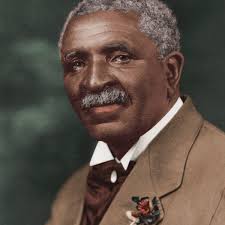 In today’s workshop, we are going to be taking you on a scavenger hunt back in time!The Carver Museum celebrates the life of George Washington Carver,  an American agricultural scientist and inventor.  The most prominent black scientist of the early 20th century,We put together this handy workbook to guide your great hunt. In the following pages, you will find space for all the questions and tasks that you will come across during your scavenger hunt. Do not hesitate to ask any questions you might have along the way – and make sure you have a great time!Answer here!Location hint!Zone 2: Learning about Carver Answer here!Location hint!Zone 2: Learning about Carver Answer here!Location hint!Zone 2: Learning about Carver )Answer here!Click or tap here to enter text.Location hint!Zone 3: Helping the FarmersAnswer here!Click or tap here to enter text.Location hint!Zone 4: Experiments and LaboratoryAnswer here!Click or tap here to enter text.Location hint!Zone 4: Experiments and LaboratoryAnswer here!Click or tap here to enter text.Location hint!Zone 4: Experiments and LaboratoryAnswer here!Click or tap here to enter text.Location hint!Zone 4: Experiments and LaboratoryAnswer here!Click or tap here to enter text.Location hint!Zone 5: The Jesup WagonAnswer here!Click or tap here to enter text.Location hint!Zone 6: Experiments and LaboratoryAnswer here!Click or tap here to enter text.Location hint!Zone 7: Farming for Knowledge Answer here!Click or tap here to enter text.Location hint!Zone 7: Farming for Knowledge Answer here!Click or tap here to enter text.Location hint!Zone 7: Farming for Knowledge Answer here!Click or tap here to enter text.Location hint!Zone 7: Answer here!Click or tap here to enter text.Location hint!Zone 7: Farming for KnowledgeAnswer here!Click or tap here to enter text.Location hint!Zone 8: Plant Experiments in Space ExhibitWhat did you love the most?Why did you love it?Tell us more!